附件一：四川大学2018年高水平运动队招生运动专项测试办法（网球）一、测试内容	1、分组比赛2、技术组合测试3、有效球认定二、测试方法（一）分组比赛 将考生分成若干小组进行小组内单循环比赛。分组时原则上每小组4人，若考生总数不是4的倍数，则有不超过3个小组人数为3人。比赛采用抢十分的比赛方法，谁先胜十分且净胜两分者为比赛胜者。小组赛每场胜者计1分，负者0分，比赛结束后计算每名考生的积分并排定小组名次。若两位考生获胜场次相等，则看比赛中两人相互比赛结果，胜者名次列前；若三位考生获胜场次相同，则计算三人间净胜分来决定名次，净胜分高者名次列前。每小组只有取得小组前两名的考生才有资格参加接下来的技术测试。考生按要求亲自抽取自己的比赛签位，不抽签者视为自动放弃整个测试机会。（二）技术组合测试由指定送球员在考生对面中后场按照正手、反手、中场、正手截击、反手截击、后退高压扣球的顺序送球，考生站在底线中点准备，并依次回击送球员送出的球。按以下顺序完成五组测试：底线移动正手击球1次→底线移动反手击球1次→底线移动正手击球1次→底线移动反手击球1次→中场正手或者反手击球1次→网前正手截击1次→网前反手截击1次→移动后退中场高压击球1次。每一组测试完成后，考生应迅速回到底线中点按顺序要求完成全部五组技术组合的测试。其中，底线正手和反手交替进行且只能抽上旋球，中场可以是上旋球也可以是下旋球。（三）有效球认定在完成前述五项技术组合测试中，规定考生在五项技术组合测试中，第一、二、三组底线打出斜线球，第四、五组打出直线球。斜线、直线球的分界线为发球区中线及其延长线。考生将球回击在单打场内指定的区域为有效球。考官计算有效球的数量。三、成绩评定（一）比赛（1）满分：40分。（2）评价标准：根据考生在场上表现情况及比赛的结果进行综合评定。主要考察考生能否根据场上对手的情况合理运用技术和战术，移动是否积极，是否敢于发力进攻，一发是否有力，二发是否有质量，击球效果是否好等综合竞技能力和素质。小组第一名给36-40分，第二名给32-36分，第三名给28-32分，第四名给24-32分。（二）技术组合测试 （1）满分：40分，其中底线正手击球占10分，底线反手击球占10分，网前正手、反手截击占10分，中场高压球占10分。（2）评价标准：对底线正手击球、底线反手击球、网前正手截击、网前反手截击、中场高压扣球进行技术评定。分为三个等级具体给分：A、正、反手拉拍、挥拍动作规范流畅，移动步伐使用得当、迅速，击球有力快速，稳定性高，协调性好，得9-10分。B、正、反手拉拍、挥拍动作比较规范，移动击球稳定性较高，移动迅速，协调性较好，得7－8.9分。C、动作不规范，协调性较差，移动较慢，只求稳定击球不敢发力，得6.9分以下。（三）有效球认定：（1）满分：20分。（2）评定办法：每个有效球0.5分。40次击球中有效球的个数乘以0.5即为该项最后得分。                                                            四川大学体育学院                                                                      二0一七年十二月四川大学2018年高水平运动队招生运动专项测试办法（男子足球）一、测试内容颠球、传球、运球绕杆射门（守门员不测）、守门技术（限守门员测）、5×25米折返跑、比赛。二、测试方法    （一）颠球 统招考生需用不少于2个部位进行颠球（除手之外，双脚任何部位），守门员不限部位。单招考生用不少于6个部位任意顺序进行颠球，每部位不少于2次（除手之外），守门员用不少于2个部位进行颠球。（二）传球两名考生分别在间距30M的圆圈内相互传球，传球落点在圈内有效；考生必须在圈内的后半区传出空中球；每人传5次，脚法不限（场地设置见图1）。单招考生需用左、右脚分别传球，每只脚不少于2次,守门员不受限制；圆圈直径8米。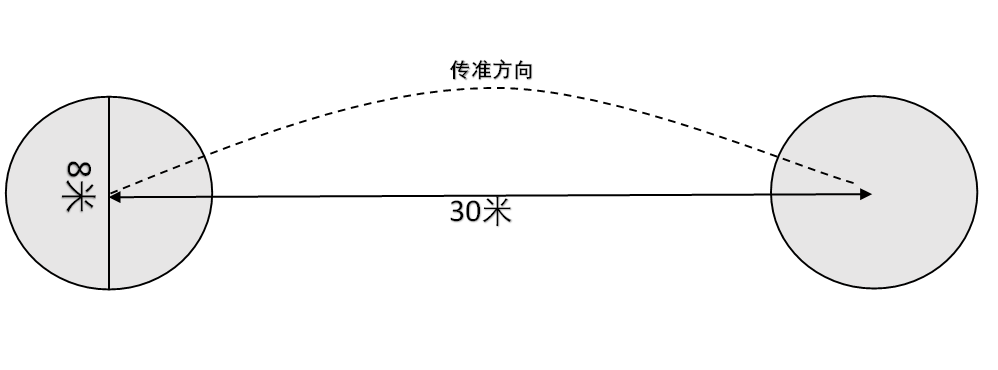 图1：传球场地示意图（三）运球绕杆射门（守门员除外）从罚球区线向外延长26米设起点，起点至第一根杆2米，纵向每根杆4米，两排标志杆的间距1米（见图2）。考生在起点线后，脚触球开始计时，球越过球门线停表。在绕杆过程中，出现漏杆或撞倒标志杆、射门不进不计成绩；射中门柱弹出，不计成绩，但可重测一次；进球成绩有效。（四）5×25米折返跑25米距离，每5米一个标志物（场地设置及跑动路线见图3），每人一次测试试机会，考生站立式起跑，用手碰倒各标志物才能折回。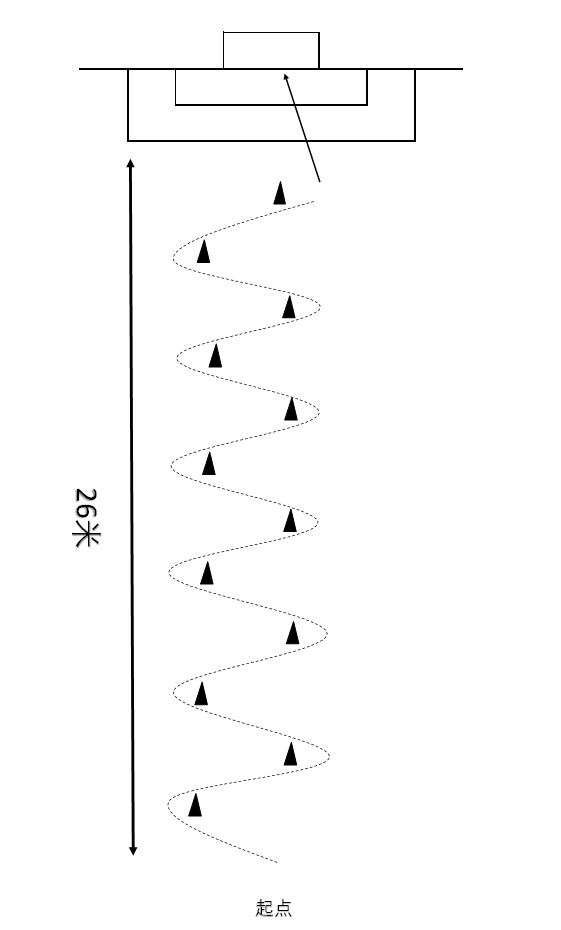 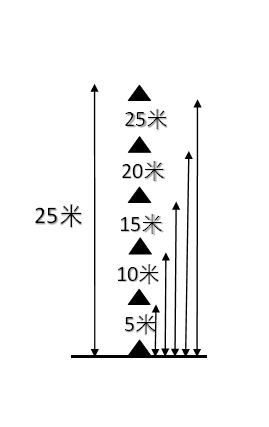 图2：运球绕杆射门示意图          图3：5×25米折返跑示意图（五）守门员测试守门员立于球门线中间，准备接球或扑球，测试包括三个方面：（1）考官位于守门员正面10-20M左右，向球门的左右两侧手抛或踢地滚球，测试守门员脚步移动和接地滚球的基本技术；（2）考官在罚球区外射地平球和高球，测试守门员的手型与判断；（3）考官在罚球区外两侧传高空球，测试守门员对高空球的判断能力。（六）比赛根据实际参考人数分成两队进行比赛，受试者要避免恶意犯规，考官根据场上表现对每个受试者的专项能力和素质进行评判，综合给分。三、评分标准（一）颠球 （1）满分：10分（2）评价标准：每人测2次（计最佳成绩），颠球60个以下0分，具体评分标准见表1。表 1 男子足球高水平运动员“颠球”测试成绩与评分对照表（二）传球： （1）满分：10分（2）评价标准：传球有效一次2分，五次传球的有效次数乘以2为该项最后得分，具体标准见表2。表 2 男子足球高水平运动员“传球”测试成绩与评分对照表（三）运球绕杆射门（1）满分：15分（2）评分标准：每人2次，计最好成绩，具体评分标准见表3.表 3 男子足球高水平运动员“绕杆射门”测试成绩与评分对照表（四）折返跑（1）满分：20分（2）评分标准：根据所用时间给分，具体校准见表4。表4  男子足球“5×25米折返跑”测试成绩与评分对照表（五）守门员测试（1）满分：15分（2）评分标准：优秀（13—15分）——接扑球移动好，手型好，能鱼跃扑接地滚、半高球，对高空球良好的判断，弹跳力好；良好（11—13分）——接扑球技术动作较合理，移动较好，手型较好，对低、中、高球有较好的判断力；及格（9—11分）——接、扑球技术动作一般，移动一般；不及格（9分以下）——接球技术差、动作运用不合理。（六）比赛（1）满分：45分（2）评分标准：优秀（40—45分）——战术意识强，有全局观念，能控制攻防节奏，技术运用熟练合理，体能表现好，具有较好的团队协作配合精神；良好（33—39分）——有一定的战术意识、技术较全面，体能较好，有协作精神；及格（27—32分）——有一定的技术基础，运用较合理，战术意识一般，体能表现不好，协作配合差；不及格（27分以下）——技术不熟练、攻、守战术不合理，战术意识差体能表现不好，团队协作配合精神差。四川大学体育学院                                           二0一七年十二月四川大学2018年高水平运动队招生运动专项测试办法（女子排球）一、测试内容（一）自由人：6米移动；全场防守20个球；比赛。（二）二传手：助跑摸高；发球；二传技术；比赛。 （三）其他队员：助跑摸高；发球；扣球，比赛。二、测试方法（一）助跑摸高（攻手、二传手和接应二传手适用）受试者助跑摸高，每人做3次，取最好一次成绩。（二） 6米移动（自由人适用）如图1所示，A点到B、C、D的距离均为6米。受试者从A点开始，移动到B点（手触及到点，后同），然后折回A点，再到C点后又折回到A点，再到D点并再折回A点。受试者每人测试一次。记录每位考生所用时间。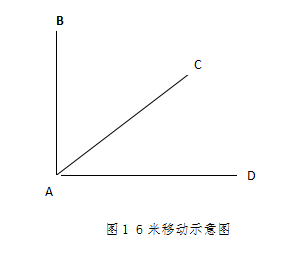 （三）发球（自由人以外考生适用）受试者发球区内发飘球（上飘、勾飘任选一种）或跳发球，每人发5次。（四）扣球（二传手、自由人以外考生适用）如图2所示，3号位传球，受试者可选择3、4号位将球扣入有效区内（左手队员可扣2号位）。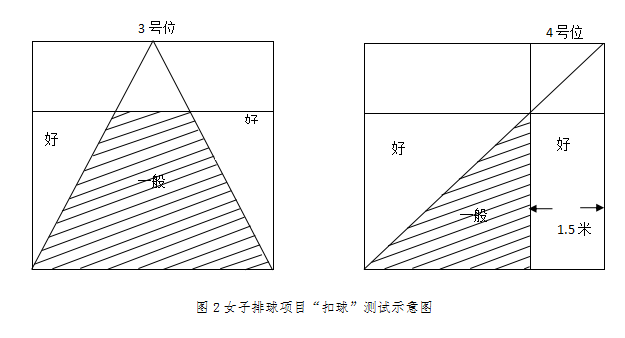 （五）二传技术（二传适用）插上跑动传球20个。如图3所示，受试者从1号位插上，将考官抛出的球合理的分配并传到合适的位置上。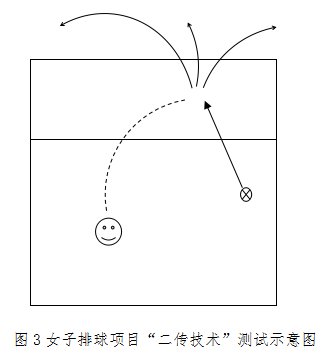 （六）全场防守20个球（自由人适用）如图4所示，由考官在3、4号位之间任意打吊或抛球20个，不受出界限制。受试者必须将考官击或抛出的球运用合理的技术动作和手法接起来并且尽可能到位（标准是落在2、3号位之间并且具有一定的弧度和高度）。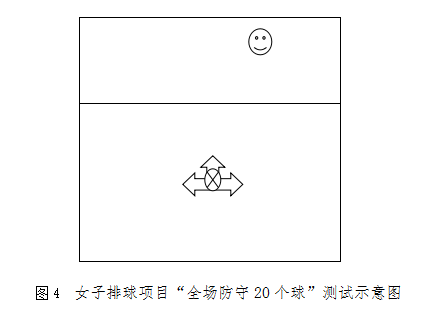 （七）比赛（适用所有队员）所有考生分队进行比赛，根据受试者在比赛中的情况进行综合测评。三、评分标准（一）助跑摸高（1）满分：10分（2）评分标准：见表1。表1：2018年川大高水平运动队招生女排“助跑摸高”测试成绩与评分对照表（二）6米移动（1）满分：10分（2）评分标准：见表2.表2：2018年川大高水平运动队招生女子排球“6米移动”测试成绩与评分对照表（三）发球（1）满分：20分，包括质量分（15分）和技评分（5分）两项。（2）评分标准：质量分评分标准：球飞行有速度，攻击性强且落在界内，飘球不旋转，给13-15分；球飞行速度较慢或飘球虽有速度但球飞行时旋转，以及发球擦网后改变方向，给8-12分；球飞行速度慢，力量不足，没有攻击性，给3-7分。技评评分标准：要求准备姿势正确，抛球合理，挥背动作正确，发力充分，击球准，手法正确，动作熟练，用力协调。综合评定，根据好、中、差分别给4-5分、2-3分、1分。（四）扣球（1）满分：20分，包括质量分（15分）和技评分（5分）两项。（2）评分标准：质量分评分标准：球落在好区域内（压线算好球）有重量，不犯规，给13-15分；球落在好区域内重量轻，或一般区域内球有重量，给8-12分；犯规、失误，以及用轻打、吊球动作击球，给3-7分。技评分标准：助跑起跳节奏好，动作连贯，起跳及时，有力；挥臂有鞭打动作，发力好，击球点高；击球饱满，手法正确；动作熟练，用力协调，控制力强。综合评定，根据好、中、差分别给4-5分、2-3分、1分。（五）二传技术（1）满分：20分，包括质量分（15分）和技评分（5分）两项。（2）评分标准：质量分评分标准：传出球方向、位置、高度均适宜，飞行稳定、不旋转，给13-15分；球飞行时比较稳定或有一定旋转，以及球的方向位置以及高度略有瑕疵，给8-12分；球飞行不稳定，或方向、位置以及高度都出现偏差，给3-7分。技评分标准：准备充分、移动迅速、姿势正确、人球关系好；击球饱满、手法正确；动作熟练、用力协调、控制力好；分配合理、应变能力强。综合评定，根据好、中、差分别给4-5分、2-3分、1分。（六）全场防守20个球（1）满分：40分（2）评分标准：准备充分、判断准确、动作熟练、移动迅速、技术动作运用正确、控制力好、应变能力强、起球质量好，给36-40分；准备充分、判断准确、移动迅速、技术动作运用正确、控制力较好、起球质量较好，给32-35分；用力协调、手法正确、控制力一般、起球效果一般，给24-31分；各项均一般、并且控制力差、起球效果差，给23分以下。（七）比赛（50分）（1）满分：50分，分为技术运用（20分）、战术意识（20分）和比赛作风（10分）三项。（2）评分标准：技术运用方面，根据受试者在场上的准备、判断、移动、取位、各项技术的正确使用及效果进行评分；战术意识方面，根据比赛中受试者的接应情况，配合能力，比赛中防守、进攻、保护和场上位置选择，进行评分；比赛作风方面，根据受试者在场上的拼搏精神，团结互助，精神面貌进行评分。具体评分表尊参照表3。表3 2018年四川大学高水平运动队招生女子排球“比赛”评分标准                                                                 四川大学体育学院                                                              二0一七年十二月四川大学2018年高水平运动队招生运动专项测试办法（田径）一、测试内容考生在国家体育总局“运动员等级查询系统”公示的达级项目，并且同时也是2018年四川大学高水平运动队招生计划所列的田径项目。二、测试方法（一）考生成绩的计取按照国家最新田径规则进行测试。（二）测试结束后考生立即确认自己的成绩并签字。对测试成绩有疑问的考生，可申请测试结束后10分钟内观看测试录像。三、评分标准按照附表1 、附表2分别给每位考生评分；四、特别说明参加单招考试的运动员，在项目测试中须达到一级以上（含一级）标准，凡是测试未达到一级标准的考生，成绩评定为不合格。参加统招考试的运动员，在项目测试中须达到70分（含70分）以上标准，凡是测试未达到计分表70分的考生，成绩评定为不合格。四川大学体育学院二0一七年十二月附表1  2018年四川大学高水平运动队招生田径项目统招测试成绩与评分对照表备注：采用人工计时，最终成绩四舍五入后对应较差分值计分。附表2  2018年四川大学高水平运动队招生田径项目单招运动员测试成绩与评分对照表备注：采用人工计时，最终成绩四舍五入后对应较差分值计分。四川大学2018年高水平运动队招生运动专项测试办法（游泳）一、测试内容（一）主项测试（60分）：按教育部要求，考生可选择国家体育总局“运动员等级查询系统”公示的达级泳姿参加测试，同时须符合我校招收项目（详见四川大学2018年高水平运动队招生专项测试成绩与评分对照表）。（二）副项测试（40分）：每位考生允许在100米自由泳、200米自由泳和200米混合泳3个项目中任选一项参加测试，且副项不能与主项相同；主项测试成绩达到57分以上（含57分）者可申请免测副项，副项成绩直接根据主项成绩进行评定。（三）混合泳运动员可以在蝶泳、仰泳、蛙泳、自由泳四种泳姿当中任选一项作为主项参加测试，但副项必须是混合泳。二、测试方法（一）所有考生上泳道时均需进行指纹比对和脸谱识别。（二）每位考生由两名专家记取成绩，取两位专家的平均成绩作为考生该项目的有效成绩。（三）测试结束后考生立即确认自己的成绩并签字。对测试成绩有疑问的考生，可申请测试结束后10分钟内观看测试录像。三、评分标准（一）未在国家体育总局注册的考生按照甲组评分标准进行评分，已经在国家体育总局注册的考生按照乙组评分标准进行评分。（二）评分标准详见表1、表2、表3、表4、表5、表6、表7和表8。根据对照表对每位考生的测试成绩进行评分。四、特别说明（1）参加单招考试的运动员，在主项测试中须达到一级以上（含一级）标准，方能进行评分，否则按零分计算；（2）所有考生主项和副项均应达到四川大学2018年高水平运动队招生游泳项目测试成绩与评分对照表的最低评分标准，否则按零分计算。                        四川大学体育学院                                                                       二0一七年十二月表1    四川大学2018年高水平运动队招生专项测试成绩与评分对照表（男子甲组主项50米池）注：未国家体育总局注册的运动员为甲组表2    四川大学2018年高水平运动队招生专项测试成绩与评分对照表（女子甲组主项50米池）注：未国家体育总局注册的运动员为甲组表3    四川大学2018年高水平运动队招生专项测试成绩与评分对照表（男子乙组主项50米池）注：在国家体育总局已经注册的运动员为乙组表4    四川大学2018年高水平运动队招生专项测试成绩与评分对照表（女子乙组主项50米池）注：在国家体育总局已经注册的运动员为乙组表5    四川大学2018年高水平运动队招生专项测试成绩与评分对照表（男子甲组副项50米池）注：未在国家体育总局注册的运动员为甲组表6  四川大学2018年高水平运动队招生专项测试成绩与评分对照表（女子甲组副项50米池）注：未在国家体育总局注册的运动员为甲组表7    四川大学2018年高水平运动队招生专项测试成绩与评分对照表（男子乙组副项50米池）注：在国家体育总局已经注册的运动员为乙组表8    四川大学2018年高水平运动队招生专项测试成绩与评分对照表（女子乙组副项50米池）注：在国家体育总局已经注册的运动员为乙组颠球数（个）60-6970-7980-8990-99100以上得分246810有效传球（次）12345得分246810成绩（秒）17.216.716.215.715.214.814.313.913.513得分6789101112131415分值成绩（秒）分值成绩（秒）2031.001033.31-33.501931.01-31.40933.51-33.701831.41-31.70833.71-33.901731.71-32.00733.91-34.101632.01-32.30634.11-34.301532.31-32.50534.31-34.501432.51-32.70434.51-34.701332.71-32.90334.71-35.001232.91-33.10235.01-35.301133.11-33.30135.31以上摸高（厘米）300-299298-297296-295294-293292-291290-289288-287分值109.598.587.57摸高（厘米）286-285284-283282-281280-279278-277276-275274-273分值6.565.554.543.5摸高（厘米）272-271270-269268-267266-265264-263262-261260以下分值32.521.5111测试成绩（秒）10.81111.211.411.611.812.112.412.713得分109.598.5876543优良中差技术运用（20分）20-1817-1514-1212以下战术意识（20分）20-1817-1514-1212以下比赛作风（10分）9-107-86-55以下成绩得分1500米1500米铅球铅球跳高跳高跳远跳远800米800米5000米5000米成绩得分男女男女男女男女男女男女100↑↑↑↑↑↑↑↑↑↑↑↑1003:49.004:26.0017.2016.052.051.807.556.101:52.502:11.3015:07.0018:35.00983:51.004:27.0017.0015.902.041.797.506.051:52.902:11.6015:10.0018:40.00963:52.004:28.0016.8015.752.031.787.456.001:53.302:11.9015:13.0018:45.00943:53.004:29.0016.6015.602.021.777.405.951:53.702:12.2015:16.0018:50.00923:54.004:30.0016.4015.452.011.767.355.901:54.102:12.5015:19.0018:55.00903:54.904:31.0016.2015.302.001.757.305.851:54.502:12.8015:22.0019:00.00883:55.504:32.0016.0015.151.981.747.255.801:55.002:13.0015:25.0019:05.00863:56.004:33.0015.8015.001.971.737.205.751:55.502:13.5015:28.0019:10.00843:56.504:34.0015.6014.851.961.727.155.701:56.002:14.0015:31.0019:15.00823:57.004:36.0015.4014.701.951.717.105.651:56.502:14.5015:34.0019:20.00803:58.504:38.0015.2014.551.941.707.055.601:57.002:15.0015:37.0019:25.00784:00.004:40.0015.0014.401.931.697.005.551:57.502:15.5015:40.0019:30.00764:01.504:42.5014.7514.251.921.686.955.501:58.002:16.0015:43.0019:35.00744:03.004:45.0014.5014.101.911.676.905.451:58.502:17.0015:46.0019:40.00724:04.504:47.5014.2513.901.901.666.855.401:59.002:18.0015:49.0019:45.00704:06.004:50.0014.0013.701.891.656.805.351:59.502:19.0015:52.0019:50.00684:07.504:52.5013.7513.501.881.646.755.302:00.002:20.0015:55.0019:55.00664:09.004:55.0013.5013.301.871.636.705.252:00.502:21.0015:58.0020:00.00644:10.504:57.5013.2513.101.861.626.655.242:01.002:22.0016:01.0020:05.00624:12.005:00.0013.0012.901.851.606.605.222:01.602:23.0016:04.0020:10.00614:13.505:02.5012.7512.701.841.586.555.212:02.302:24.5016:07.0020:15.00604:15.005:05.0012.5012.501.831.566.505.202:03.002:26.0016:10.0020:20.000↓↓↓↓↓↓↓↓↓↓↓↓成绩800米800米1500米1500米5000米5000米成绩男女男女男女100↑↑↑↑↑↑1001:50.002:08.603:48.604:20.5014:19.0017:03.00981:50.202:08.803:48.904:21.0014:20.0017:05.00961:50.402:09.003:49.204:21.5014:21.0017:07.00941:50.602:09.203:49.504:22.0014:22.0017:09.00921:50.802:09.403:49.804:22.5014:23.0017:11.00901:51.002:09.603:50.104:23.0014:24.0017:13.00881:51.502:09.803:50.404:23.5014:25.0017:14.00861:51.702:10.003:50.704:24.0014:26.0017:15.00841:51.902:10.203:51.004:24.5014:27.0017:16.00821:52.102:10.403:51.304:25.0014:28.0017:17.00801:52.302:10.603:51.604:25.5014:29.0017:18.00781:52.502:10.803:51.904:26.0014:30.0017:19.00761:52.702:11.003:52.204:26.5014:31.0017:20.00741:52.902:11.203:52.504:27.0014:32.0017:21.00721:53.102:11.403:52.804:27.5014:33.0017:22.00701:53.302:11.603:53.104:28.0014:34.0017:23.00681:53.502:11.803:53.404:28.5014:35.0017:24.00661:53.702:12.003:53.704:29.0014:36.0017:25.00641:53.902:12.203:54.004:29.5014:37.0017:26.00621:54.102:12.403:54.304:30.0014:38.0017:27.00611:54.302:12.603:54.604:30.5014:39.0017:28.00601:54.502:12.803:54.904:31.0014:40.0017:29.000↓↓↓↓↓↓项  目成绩评分成绩评分成绩评分成绩评分成绩评分成绩评分成绩评分成绩评分成绩评分成绩评分成绩评分成绩评分成绩评分50米自由泳23.506023.705923.905824.105724.305624.505524.705424.905225.105025.304825.504625.704425.9042100米自由泳52.206052.505953.005853.505754.005654.505555.005455.505256.005056.304856.604656.904457.2042200米自由泳1:55.00601:56.00591:57.00581:58.00571:59.00562:00.00552:01.50542:03.00522:04.50502:06.00482:07.50462:09.00442:10.5042400米自由泳4:06.00604:07.00594:09.00584:11.00574:13.00564:15.50554:19.00544:21.00524:24.00504:27.00484:30.00464:33.00444:36.004250米仰泳27.606027.805928.005828.205728.405628.605528.805429.005229.305029.604829.904630.104430.4042100米仰泳59.006059.505959.90581:00.30571:00.70561:01.10551:01.50541:02.00521:02.50501:03.00481:03.50461:04.00441:04.5042200米仰泳2:10.00602:11.50592:13.00582:14.50572:16.00562:17.50552:19.00542:20.50522:22.00502:23.50482:25.00462:26.50442:28.004250米蛙泳29.206029.505929.805830.105730.405630.705530.905431.105231.305031.504831.704631.904432.1042100米蛙泳1:05.50601:06.00591:06.50581:07.00571:07.50561:08.00551:08.50541:09.00521:09.50501:10.00481:10.50461:11.00441:11.5042200米蛙泳2:22.50602:24.00592:25.50582:27.00572:28.50562:30.00552:31.50542:33.00522:34.50502:36.00482:37.50462:39.00442:40.004250米蝶泳25.606025.805926.005826.205726.405626.605526.805427.005227.205027.404827.604627.904428.2042100米蝶泳57.006057.505958.005858.505759.005659.50551:00.00541:00.50521:01.00501:01.50481:02.00461:02.50441:03.0042200米蝶泳2:09.00602:10.00592:11.00582:12.00572:13.00562:14.00552:15.00542:16.00522:17.00502:18.50482:20.00462:21.50442:23.0042200米混合泳2:12.00602:13.00592:14.00582:15.00572:16.00562:17.00552:18.00542:19.00522:20.00502:21.00482:22.50462:24.00442:25.5042400米混合泳4:37.00604:40.00594:43.00584:46.00574:49.00564:52.00554:55.00544:58.00525:02.00505:05.00485:08.00465:11.00445:14.0042项  目成绩评分成绩评分成绩评分成绩评分成绩评分成绩评分成绩评分成绩评分成绩评分成绩评分成绩评分成绩评分成绩评分50米自由泳26.606026.705926.805826.905727.105627.305527.505427.805228.105028.404828.704629.004429.3042100米自由泳58.306058.805959.305859.80571:00.30561:00.80551:01.40541:02.00521:02.60501:03.20481:03.80461:04.40441:05.0042200米自由泳2:10.00602:11.00592:12.00582:13.00572:14.00562:15.00552:16.00542:17.00522:18.00502:19.50482:21.00462:22.50442:24.0042400米自由泳4:36.00604:37.50594:39.00584:40.50574:42.00564:43.50554:45.00544:47.00524:49.00504:51.0484:53.0464:55.0444:57.04250米仰泳30.506030.805931.105831.405731.705632.005532.305432.605232.905033.204833.504633.804434.1042100米仰泳1:05.10601:05.80591:06.50581:07.30571:08.10561:08.80551:09.50541:10.00521:10.50501:11.00481:11.50461:12.00441:12.5042200米仰泳2:24.50602:25.50592:27.00582:28.50572:30.00562:31.50552:33.00542:34.50522:36.00502:37.50482:38.50462:39.50442:40.504250米蛙泳33.506033.905934.305834.705735.105635.505535.905436.205236.405036.604836.804637.104437.4042100米蛙泳1:12.85601:13.60591:14.40581:15.20571:16.00561:17.00551:18.00541:18.50521:19.00501:19.50481:20.00461:20.50441:21.0042200米蛙泳2:39.00602:41.00592:43.00582:45.00572:47.00562:49.00552:51.00542:52.00522:53.00502:54.00482:55.00462:56.00442:57.004250米蝶泳29.006029.205929.405829.605729.805630.005530.205430.505230.805031.104831.404631.704432.0042100米蝶泳1:04.50601:05.00591:05.50581:06.00571:06.50561:07.00551:07.50541:08.00521:08.50501:09.00481:09.50461:10.00441:10.5042200米蝶泳2:22.00602:23.50592:25.00582:26.50572:28.00562:29.50552:31.00542:33.00522:35.00502:37.00482:39.00462:41.00442:43.0042200米混合泳2:23.00602:24.50592:26.00582:27.50572:29.00562:30.50552:32.00542:33.50522:35.00502:36.50482:38.00462:39.50442:41.0042400米混合泳5:00.00605:03.00595:08.00585:13.00575:18.00565:23.00555:28.00545:33.00525:36.00505:39.00485:42.00465:45.00445:48.0042项  目成绩评分成绩评分成绩评分成绩评分成绩评分成绩评分成绩评分成绩评分成绩评分成绩评分成绩评分成绩评分成绩评分50米自由泳 22.65 6022.805922.955823.105723.255623.405523.50 5423.605223.705023.804823.90 4624.00 4424.10 42100米自由泳 50.30 6050.605950.905851.205751.505651.805552.10 5452.405252.605052.804853.004653.204453.4042200米自由泳 1:50.50 601:51.00591:51.50581:52.00571:52.50561:53.00551:53.50 541:54.00521:54.50501:55.00481:55.50461:56.00441:56.50 42400米自由泳 3:55.50 603:56.50 593:57.50 583:58.50573:59.50564:00.50554:01.50 544:03.00524:04.50504:06.00484:07.50464:09.10444:10.5042100米仰泳 55.90 6056.20 5956.50 5856.805757.105657.405557.70 5458.005258.305058.604858.904659.204459.5042200米仰泳 2:00.60 602:01.50 592:02.50 582:03.50572:04.50562:05.50552:06.50 542:07.50522:08.50502:09.50482:10.50462:11.50442:12.5042100米蛙泳 1:00.50 601:00.80 591:01.20 581:01.50571:01.80561:02.10551:02.40 541:02.70521:03.00501:03.50481:04.00461:04.50441:05.0042200米蛙泳 2:15.00 602:15.70 592:16.50 582:17.50572:18.50562:19.50552:20.50 542:21.50522:22.50502:23.50482:24.50462:25.50442:26.5042100米蝶泳 53.60 6053.90 5954.20 5854.505754.805655.105555.40 5455.705256.005056.304856.604656.904457.2042200米蝶泳 1:58.70 601:59.50 592:00.30 582:01.10572:01.90562:02.70552:03.50 542:04.30522:05.10502:05.90482:06.70462:07.50442:08.3042200米混合泳 2:02.80 602:03.50 592:04.50 582:05.50572:06.50562:07.50552:08.50542:09.50522:10.50502:11.50482:12.50462:13.50442:14.5042400米混合泳 4:21.50 604:23.00 594:24.50 584:26.00574:27.50564:29.00554:30.50 544:32.0524:33.50504:35.50484:37.50464:39.50444:41.5042项  目成绩评分成绩评分成绩评分成绩评分成绩评分成绩评分成绩评分成绩评分成绩评分成绩评分成绩评分成绩评分成绩评分50米自由泳 25.606025.805926.005826.205726.405626.505526.605426.705226.805026.904827.004627.104427.2042100米自由泳 55.806056.105956.405856.705757.005657.305557.605458.005258.305058.604858.904659.204459.5042200米自由泳 2:00.50602:01.20592:01.90582:02.60572:03.30562:04.00552:04.70542:05.50522:06.50502:07.50482:08.50462:09.50442:10.5042400米自由泳 4:12.00604:14.00594:16.00584:18.00574:20.00564:23.00554:26.00544:29.00524:32.00504:35.00484:38.00464:41.00444:44.0042100米仰泳 1:02.05601:02.40591:02.70581:03.00571:03.50561:04.00551:04.50541:05.00521:05.50501:06.00481:06.50461:07.00441:07.5042200米仰泳 2:12.44602:13.60592:14.80582:16.00572:17.20562:18.40552:19.60542:20.80522:22.00502:23.20482:24.40462:25.60442:26.8042100米蛙泳 1:09.38601:10.00591:10.50581:11.00571:11.50561:12.00551:12.50541:13.00521:13.50501:14.00481:14.50461:15.00441:15.5042200米蛙泳 2:28.04602:29.60592:31.20582:32.80572:34.40562:36.00552:37.41542:39.00522:40.50502:42.00482:43.50462:45.00442:46.5042100米蝶泳 59.306059.70591:00.10581:00.50571:01.00561:01.50551:02.00541:02.50521:03.00501:03.50481:04.00461:04.50441:05.0042200米蝶泳 2:10.78602:11.80592:12.80582:14.00572:15.20562:16.40552:17.59542:18.50522:19.50502:20.50482:21.50462:22.50442:23.5042200米混合泳 2:15.14602:16.00592:17.00582:18.00572:19.00562:20.00552:21.00542:22.00522:23.00502:24.00482:25.00462:26.00442:27.0042400米混合泳 4:46.15604:47.50594:49.00584:51.00574:53.00564:55.00554:57.18545:00.00525:03.00505:06.00485:09.00465:12.00445:15.0042项  目成绩评分成绩评分成绩评分成绩评分成绩评分成绩评分成绩评分成绩评分成绩评分成绩评分成绩评分成绩评分成绩评分100米自由泳52.204052.503953.003853.503754.003654.503555.003455.503356.003256.303156.603056.902957.2028200米自由泳1:55.00401:56.00391:57.00381:58.00371:59.00362:00.00352:01.50342:03.00332:04.50322:06.00312:07.50302:09.00292:10.5028200米混合泳2:12.00402:13.00392:14.00382:15.00372:16.00362:17.00352:18.00342:19.00332:20.00322:21.00312:22.50302:24.00292:25.5028项  目成绩评分成绩评分成绩评分成绩评分成绩评分成绩评分成绩评分成绩评分成绩评分成绩评分成绩评分成绩评分成绩评分100米自由泳58.304058.803959.303859.80371:00.30361:00.80351:01.40341:02.00331:02.60321:03.20311:03.80301:04.40291:05.0028200米自由泳2:10.00402:11.00392:12.00382:13.00372:14.00362:15.00352:16.00342:17.00332:18.00322:19.50312:21.00302:22.50292:24.0028200米混合泳2:23.00402:24.50392:26.00382:27.50372:29.00362:30.50352:32.00342:33.50332:35.00322:36.50312:38.00302:39.50292:41.0028项  目成绩评分成绩评分成绩评分成绩评分成绩评分成绩评分成绩评分成绩评分成绩评分成绩评分成绩评分成绩评分成绩评分100米自由泳 50.30 4050.603950.903851.203751.503651.803552.10 3452.403352.603252.803153.003053.202953.4028200米自由泳 1:50.50 401:51.00391:51.50381:52.00371:52.50361:53.00351:53.50 341:54.00331:54.50321:55.00311:55.50301:56.00291:56.50 28200米混合泳 2:02.80 402:03.50 392:04.50 382:05.50372:06.50362:07.50352:08.50342:09.50332:10.50322:11.50312:12.00302:12.50292:13.0028项  目成绩评分成绩评分成绩评分成绩评分成绩评分成绩评分成绩评分成绩评分成绩评分成绩评分成绩评分成绩评分成绩评分100米自由泳 55.904056.203956.503856.803757.103657.403557.703458.003358.303258.603158.903059.202959.5028200米自由泳 2:00.50402:01.20392:01.90382:02.60372:03.30362:04.00352:04.70342:05.50332:06.50322:07.50312:08.50302:09.50292:10.5028200米混合泳 2:15.14402:16.00392:17.00382:18.00372:19.00362:20.00352:21.00342:22.00332:23.00322:24.00312:25.00302:26.00292:27.0028